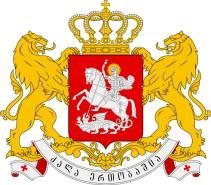 Statement of the Permanent Mission of Georgia to the UN Office and other International Organizations in Geneva23nd Session of the UPR Working GroupUniversal Periodic Review of RwandaGeneva, 4 November 2015Check against delivery                                                                                      We warmly welcome the Delegation of Rwanda and thank the Head of Delegation for the presentation.Georgia welcomes the decision of the Government of Rwanda to issue a standing invitation to all Special Rapporteurs.Georgia also welcomes the reforms made in the national legislation in relation to the right to information and the freedoms of expression and association.We commend the Government of Rwanda for building new prison facilities and for the efforts that had been taken to reduce overcrowding in prisons.In the light of the aforesaid Georgia recommends: to implement the provisions of the OPCAT to accelerate the development of the National Human Rights Action PlanWith this in mind, my delegation wishes the delegation of Rwanda a successful UPR.Thank You.